El amor es ciego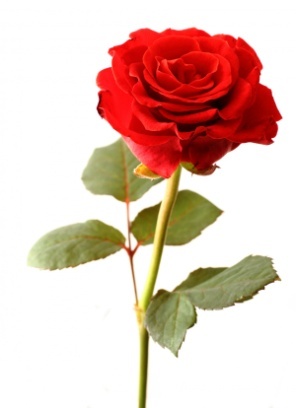 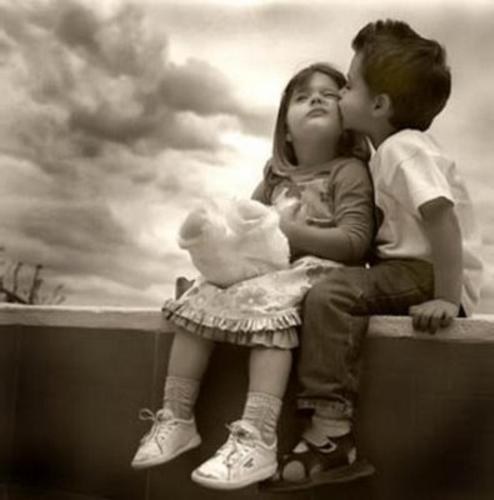 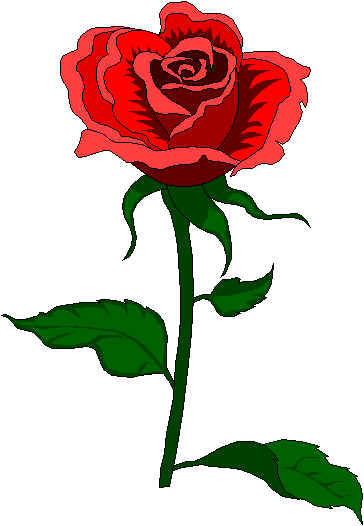 http://www.taringa.net/posts/salud-bienestar/11271077/Cuentos-Cortos-para-reflexionar.html#    Cuenta la leyenda que una vez se reunieron en un lugar de la tierra todos los sentimientos y cualidades de los hombres. Cuando el Aburrimiento había bostezado por tercera vez, la Locura, como siempre tan loca, les propuso: 
    - ¿Jugamos al escondite?    La Intriga se levantó con los ojos fruncidos, y la Curiosidad sin poder contenerse preguntó:     - ¿Al escondite? ¿Y cómo es eso? 
    Es un juego – explicó la Locura – en el que yo me tapo la cara y comienzo a contar desde uno hasta un millón mientras ustedes se esconden y, cuando yo haya terminado de contar, el primero de ustedes que encuentre, ocupará mi lugar para continuar el juego. 
    El Entusiasmo se halló secundado por la Euroia. La Alegría dio tantos saltos que terminó por convencer a la Duda, e incluso la Apatía a la que nunca le interesaba nada. Pero no todos quisieron participar. La Verdad prefirió no esconderse; ¿para qué? Si al final siempre le hallaban. La Soberbia opinó que era un juego muy tonto (en el fondo, lo que le molestaba era que la idea no había sido suya), y La Cobardía prefirió no arriesgarse. 

   - Uno, dos, tres…. comenzó a contar la Locura. 
   La primera en esconderse fue la Pereza, que como siempre, se dejó caer tras la primera piedra del camino. La Fe subió al cielo y la Envidia se escondió tras la sombra de el Triunfo, que con su propio esfuerzo había logrado subir a la copa del árbol más alto. 
    La Generosidad, casi no alcanzaba a esconderse; cada sitio que hallaba le parecía maravilloso para alguno de sus amigos: ¿qué si un lago cristalino? ¡ Es ideal para la Belleza!; ¿Qué si la rendija de un árbol? ¿Perfecto para la Timidez; ¿qué si el vuelo de una mariposa? ¡ Lo mejor para la Voluptuosidad!; ¿qué si una ráfaga de viento? ¡Magnífico para la Libertad! Así que terminó por ocultarse en un rayito de sol. El Egoísmo, en cambio, encontró un sitio muy bueno desde el principio, ventilado, cómodo… eso sí, sólo para él. 
   La Mentira se escondió en el fondo de los océanos (¡mentira, en realidad se escondió detrás del arco iris); y La Pasión y el Deseo en el centro de los volcanes, el Olvido …¡se me olvidó donde se escondió!… pero no es lo importante. 
  Cuando la Locura contaba 999999, el Amor aún no había encontrado sitio para esconderse, pues todo se encontraba ocupado, hasta que divisó un rosal y, enternecido, decidió esconderse entre sus flores. 
   - ¡Un millón! – contó la Locura y comenzó a buscar. 
   La primera en aparecer fue la Pereza, sólo a tres pasos de la piedra. Después escuchó a la Fe discutiendo con Dios en el cielo sobre zoología, y a la Pasión y al Deseo los sintió en el vibrar de los volcanes. 
   En un descuido encontró a la Envidia, y claro, pudo deducir donde estaba el Triunfo. Al Egoísmo no tuvo ni que buscarlo; él solito salió desesperado de su escondite que había resultado ser un nido de avispas.
   De tanto caminar sintió sed y al acercarse al algo descubrió a la Belleza. Y con la Duda resultó más fácil todavía, pues la encontró sentada sobre una cerca sin decidir aún en qué lado esconderse.
   Así fue encontrando a todos: el Talento entre la hierba fresca, la Angustia en una oscura cueva, la Mentira detrás del arco iris… (¡Mentira, ella estaba en el fondo del océano!), y hasta el Olvido, al que ya se le había olvidado que estaba jugando al escondite.     Pero sólo el Amor no aparecía por ningún sitio. 
   La Locura buscó detrás de cada árbol, bajo cada arroyuelo del planeta, en la cima de las montañas y, cuando estaba a punto de darse por vencida, divisó un rosal y las rosas… Y tomó una horquilla y comenzó a mover las ramas, cuando de pronto un doloroso grito se escuchó. Las espinas habían herido en los ojos al Amor y la Locura no sabía que hacer para disculparse; lloró, rogó, pidió perdón, y hasta prometió ser su lazarillo. 

Desde entonces, desde que por primera vez se jugó al escondite en la tierra,   El amor es ciego y la locura siempre, siempre le acompaña. 
Esto también pasará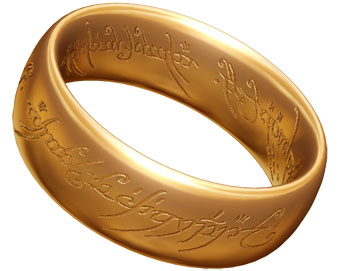 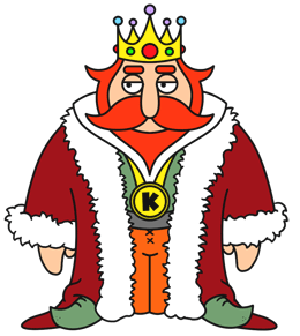 


Hubo una vez un rey que dijo a los sabios de la corte:
- Me estoy fabricando un precioso anillo. He conseguido uno de los mejores diamantes posibles. Quiero guardar oculto dentro del anillo algún mensaje que pueda ayudarme en momentos de desesperación total, y que ayude a mis herederos, y a los herederos de mis herederos, para siempre. Tiene que ser un mensaje pequeño, de manera que quepa debajo del diamante del anillo. 
Todos quienes escucharon eran sabios, grandes eruditos; podrían haber escrito grandes tratados, pero darle un mensaje de no más de dos o tres palabras que le pudieran ayudar en momentos de desesperación total. Pensaron, buscaron en sus libros, pero no podían encontrar nada. 
El rey tenía un anciano sirviente que también había sido sirviente de su padre. La madre del rey murió pronto y este sirviente cuidó de él, por tanto, lo trataba como si fuera de la familia. El rey sentía un inmenso respeto por el anciano, de modo que también lo consultó. Y éste le dijo: 
- No soy un sabio, ni un erudito, ni un académico, pero conozco el mensaje que necesitáis - Durante mi larga vida en palacio, me he encontrado con todo tipo de gente, y en una ocasión me encontré con un místico. Era invitado de tu padre y yo estuve a su servicio. Cuando se iba, como gesto de agradecimiento, me dio este mensaje (el anciano lo escribió en un diminuto papel, lo dobló y se lo dio al rey). 
- Pero no lo leas -le dijo- mantenlo escondido en el anillo. Ábrelo sólo cuando todo lo demás haya fracasado, cuando no encuentres salida a la situación. 

     Ese momento no tardó en llegar. El país fue invadido y el rey perdió el reino. Estaba huyendo en su caballo para salvar la vida y sus enemigos lo perseguían. Estaba solo y los perseguidores eran numerosos. Llegó a un lugar donde el camino se acababa, no había salida: enfrente había un precipicio y un profundo valle; caer por él sería el fin. Y no podía volver porque el enemigo le cerraba el camino. Ya podía escuchar el trotar de los caballos. No podía seguir hacia delante y no había ningún otro camino. 
De repente, se acordó del anillo. Lo abrió, sacó el papel y allí encontró un pequeño mensaje tremendamente valioso. Simplemente decía: 
- Esto también pasará. 
   Mientras leía estas palabras sintió que se cernía sobre él un gran silencio. Los enemigos que le perseguían debían haberse perdido en el bosque, o debían haberse equivocado de camino, pero lo cierto es que poco a poco dejó de escuchar el trote de los caballos. 
El rey se sentía profundamente agradecido al sirviente y al místico desconocido. Aquellas palabras habían resultado milagrosas. Dobló el papel, volvió a ponerlo en el anillo, reunió a sus ejércitos y reconquistó el reino. Y el día que entraba de nuevo victorioso en la capital hubo una gran celebración con música, bailes. Él se sentía muy orgulloso de sí mismo. 

El anciano estaba a su lado en la carroza y le dijo: 
- Apreciado rey, le aconsejo leer nuevamente el mensaje del anillo. - ¿Qué quieres decir? -preguntó el rey.  Ahora estoy victorioso, la gente celebra mi vuelta.  No estoy desesperado y no me encuentro en una situación sin salida. - Escucha – dijo el anciano – este mensaje no es sólo para situaciones desesperadas. También es para situaciones placenteras.   No es sólo para cuando estás derrotado; también es para cuando te sientes victorioso. 
- No es sólo para cuando eres el último; también es para cuando eres el primero. 

   El rey abrió el anillo y leyó el mensaje: “Esto también pasará”, y nuevamente sintió la misma paz, el mismo silencio, en medio de la muchedumbre que celebraba y bailaba, pero el orgullo, el ego, había desaparecido. El rey pudo terminar de comprender el mensaje. Lo bueno era tan transitorio como lo malo. 
   Maestro: todas las situaciones (agradables y desagradables) son transitorios; pasarán y harán lugar para algo nuevo. Encontrarás la paz si logras tomar distancia de estas situaciones y si las aceptas como parte de la dualidad de la naturaleza. La cosa más bella de todo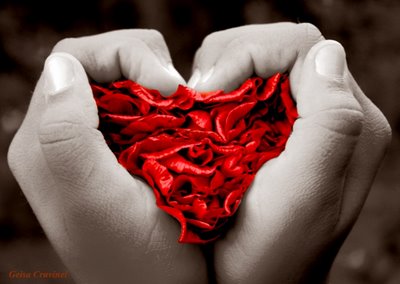 ¿El día más bello? 
Hoy 

¿El obstáculo más grande? 
El miedo 

¿La raíz de todos los males? 
El egoísmo 

¿La peor derrota? 
El desaliento 

¿La primera necesidad? 
Comunicarse 

¿El misterio más grande? 
La muerte 

¿La persona más peligrosa? 
La mentirosa 

¿El regalo más bello? 
El perdón 

¿La ruta más rápida? 
El camino correcto 

¿El resguardo más eficaz? 
La sonrisa 

¿La mayor satisfacción? 
El deber cumplido 

¿Las personas más necesitadas? 
Los padres 

¿La cosa más fácil? 
Equivocarse 

¿El error mayor? 
Abandonarse 

¿La distracción más bella? 
El trabajo 

¿Los mejores profesores? 
Los niños 

¿Lo que más hace feliz? 
Ser útil a los demás 

¿El peor defecto? 
El malhumor 

¿El sentimiento más ruin? 
El rencor 

¿Lo más imprescindible? 
El hogar 

¿La sensación más grata? 
La paz interior 

¿El mejor remedio? 
El optimismo 

¿La fuerza más potente del mundo? 
La fe 

¿La cosa más bella de todo? 
El Amor 

Madre Teresa de Calcuta